MR & Directie: (19:30 – 20:45 uur)MR (20:45 – 21:30 uur)ACTIEPUNTENLIJSTActie MR: signaal afgeven aan de Stichting dat de bezuinigingsmaatregel om niet langer de eerste twee ziektedagen te compenseren ongewenst is.Actie MR: Tessa Geijsen zal weer contact opnemen met de gemeente inzake plaatsing van fietsenrekken (‘nietjes’) voor de Knoop.Actie directie: directie stuurt Patrick van Wijnen en de rest van de MR de begroting, financiële cijfers en de strategische doelen.Actie MR: cursus materiaal van de MR rol gaat gedeeld worden door Bob Leenman. N.a.v. kunnen nieuwe leden kijken of additionele training nog gewenst is.Actie MR: definitief maken speerpunten n.a.v. het jaarplan.Actie MR: Bekijken of voor volgend jaar het totale jaarplan een herziening krijgt.Actie MR: Patrick van Wijnen zal plan ter bevordering van de verkeerveiligheid verder uitwerken, input uit de MR ophalen en samen met Bob Leenman tot een plan met vervolgstappen komen.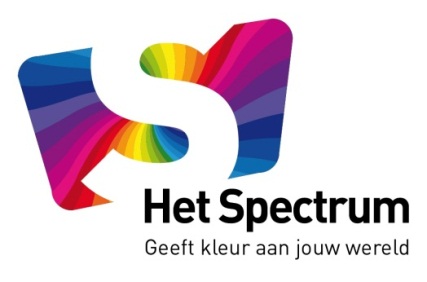 AGENDAMR OVERLEGDatum:Maandag 6 september 2021Plaats:Personeelskamer Het SpectrumTijd:19.30– 21.45 uur Uitgenodigd:Adviserend:Afwezig:PMR: A. Bergsma, S v.d. Stoep, M. Gijsbers, C. van der GaagOMR: T. Geijsen, B. Leenman (voorzitter) I. Oldenhof, P. van Wijnen en E. Hes L. van Oosten (directeur), M. Bakker-Schuur (adjunct-directeur)S v.d. StoepNotulist:T. GeijsenAGENDAPUNTENBEVOEGDHEID MROpening Bob Leenman opent de vergadering met het verwelkomen van de drie nieuwe MR leden uit de oudergeleding, bestaande uit Ingenborg Oldenhof, Patrick van Wijnen en Erica Hes.VoorstelrondjeAlle leden uit de MR stellen zich aan elkaar voor.Actiepuntenlijst Bob Leenman vertelt over de activiteiten tijdens de autovrije week van 4 oktober. Samen met Rob Koster, verkeersdeskundige bij de politie, heeft hij kunnen regelen, dat er in deze week politieagenten aanwezig kunnen zijn. Er zal les worden gegeven en voertuigen worden gedemonstreerd.Patrick van Wijnen geeft aan om samen met Bob Leenman nog meer te willen nadenken over plan en aanpak voor het thema verkeersveiligheid, om de weg naar school zo veilig mogelijk te maken en te kijken of er stimulerende maatregelen zijn om ouders vaker op de fiets of lopend de kinderen naar school te brengen. Patrick van Wijnen stuurt ons nog een filmpje en informatie over verkeersveiligheid via het ABC-model als methodiek om gewenste gedrag ouders te stimuleren. Ingekomen- en uitgaande postGeen
Mededelingen van de directie 
-coronaEr zijn versoepelingen voor de kinderen. De groepen mogen weer mengen met andere groepen. Hopelijk eind september ook weer meer versoepelingen voor de leerkrachten. Update informatieAantal leerkrachten is compleet. Er zijn geen momenteel geen vacatures.S. v.d. Stoep en W. Karreman zijn beide in de zomervakantie bevallen van een dochter en nu nog met zwangerschapsverlof.De Stichting heeft besloten om niet langer de eerste twee ziektedagen te compenseren. Als er een leerkracht ziek is wordt haar of zijn groep verdeeld over andere groepen, dit om geld te besparen. Hierdoor worden de mogelijkheden tot externe inhuur beperkt en dit kan directe gevolgen hebben voor de klassen. De directie doet zijn uiterste best hier zo adequaat mogelijk mee om te gaan en daarmee ook de kwaliteit van het onderwijs te borgen. Noodzakelijke maatregel kan zijn om kinderen bij ziekte docent in andere groepen onder te brengen.Actie MR: signaal afgeven aan de Stichting dat de bovengenoemde bezuinigingsmaatregel ongewenst.Naar aanleiding van een valpartij van een leerling vorig jaar is het schoolplein onderhanden genomen met nieuwe tegels, ook alle putdeksels zijn vervangen. Deze kunnen nu alleen met een sleutel geopend worden, wat weer extra veiligheid biedt.De schoolbieb wordt geopend in de Kinderboekenweek. Dit wordt nog geheim gehouden voor de kinderen.Omdat de school 20 jaar bestaat hebben we dit jaar een lustrumfeest. Dit zal rond Muffendag in mei gevierd worden.Er komt binnenkort een bestuurlijk inspectiebezoek gericht op het bestuur.Normering rondom het stemmen vaststellen.Naar aanleiding van de discussie van de normering bij voor-achternaam van de leerkrachten. Marloes Gijsbers vindt dat de onderbouw en bovenbouw niet altijd als 1 gezien kunnen worden. Allen zijn eens met het 2/3 meerderheid percentage, maar er moet wel per onderwerp gekeken worden hoe er gestemd wordt.Rondvraag met directiePatrick van Wijnen wil het fietspad voor de Knoop veiliger maken, bijvoorbeeld door alarmverlichting. De directie geeft aan dat initiatieven via de gemeente veel tijd kosten en lastig zijn om er doorheen te krijgen.Erica Hes vraagt zich af waar je je eerst meldt bij ontevredenheid over een leerkracht. De directie geeft aan dat je dit eerst bij de leerkracht zelf aangeeft.Ingeborg Oldenhof meldt dat de data van de vakanties in de schoolagenda niet klopt. De directie geeft aan dat er een rectificatie in de nieuwsbrief komt.Tessa Geijsen vraagt of er nog nieuws van de gemeente is, wat betreft de fietsenrekken (‘nietjes’) voor de Knoop. Directie geeft aan niks meer gehoord te hebben van de gemeente. Actie MR: Tessa Geijsen zal weer contact opnemen met de gemeente hierover.Patrick van Wijnen vraagt of hij inzicht kan krijgen in de Begrotingscijfers van de school om inzicht te krijgen hoe de school ervoor staat en meer inzicht in hoe de school in staat is de strategische doelen te behalen. De directie geeft aan de financiële gegevens te willen delen. Actie directie: stuurt Patrick van Wijnen de cijfers.Belangrijk voor de nieuwe MR leden om de schooldoelen te kennen. Gevraagd wordt aan de directie deze te delen. De directie zegt dit toe. Actie directie: rondsturen van schooldoelen.Gezamenlijk met directie voorstel om te kijken of Patrick van Wijnen als ouder toegevoegd kan worden aan de GMR.Actie MR: Cursus materiaal MR rol gaat gedeeld worden door Bob Leenman. N.a.v. kunnen nieuwe leden kijken of additionele training nog gewenst is.AGENDAPUNTENBEVOEGDHEID MREvaluatie schooljaar 2021Jaarplan MRWe hebben het jaarplan met elkaar doorgenomen.Opzet gemaakt voor beknopte lijst met speerpunten. Actie MR: definitief maken speerpunten.Actie MR: Bekijken of voor volgend jaar het totale jaarplan een herziening krijgt.Ouderbetrokkenheid op school vergroten via samenwerking met ouders. MR kan dit thematisch initiëren.Bob Leenman zou wel aan een ouder een stoel willen bieden tijdens een MR vergadering ter bevordering van de betrokkenheid. Agnes Bergsma zal dit vragen aan de directie.Marloes Gijsbers stelt voor om een moment te creëren waarbij ouders met vragen bij ons kunnen komen. Bijvoorbeeld in de ochtend als school begint of in de middag na school.Voor bevordering van de verkeersveiligheid is het belangrijk om naast het creëren van een veilige omgeving ook te sturen op het gewenste gedrag van ouders. Consequenties hebben meeste invloed op gedrag, vindt Patrick van Wijnen. Patrick van Wijnen zal dit verder uitwerken, input uit de MR ophalen en samen met Bob Leenman tot vervolgstappen komen. Actie voor de MR dus.Volgende vergadering willen we het hebben over hoe we de verbinding met leerkrachten en ouders kunnen vergroten.RondvraagEr zijn geen vragen meer.
Afsluiting